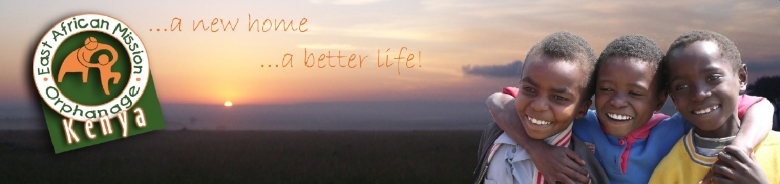 EAMO Sponsorship Form!We here at East African Mission Orphanage (EAMO) highly appreciate your decision to sponsor one or more of our little children.Please fill out the following and attach this form to an email addressed to sponsorship@eamo.co.ke.  Personal Details:Full Name : Address & Postcode :Email :										 Phone : Choose your sponsorship type:  Basic, Education, Medical, Complete, Baby – (Please Bolden one)	Basic Sponsorship:  			AUD 30 per month 			(Total) $(Covers basic needs such as Clothing, food, full time care; education  costs such as teacher salaries, uniforms & books; Medical needs)*Each child can have up to 3 basic sponsors	Complete Sponsorship:  		AUD 90 per month			(Total)  $(Covers basic needs such as Clothing, food, full time care; education  costs such as teacher salaries, uniforms & books; Medical needs)*1 sponsor per child	Baby Sponsorship:  			AUD 60 per month			(Total)  $(Milk formula, full-time care, clothing, etc)Who would you like to sponsor?   	Boy	How Many: 		Age : 		Specific Child Requested : 			Girl	How Many: 		Age : 		Specific Child Requested :	Baby	How Many: 		Age : 		Specific Child Requested :	No PreferenceMethod of Payment: 	Direct Deposit:  Our Australian account details:  Bank: CBA    BSB: 062560   Account No: 10181465     	(Tax Receipts from EAMO are unable to be issued if direct deposited into our Australian Account)	Credit Card Number :   	Last 3 digits on the back side of card: 				Expiry Date:  	Full Name on the Card:			 I, the abovementioned, authorise  Orphanage, Kenya, to deduct the specified amount from my credit card monthly (or however else agreed).	Living Valley Springs (Australian Tax Receipt Available)Bank: Suncorp    BSB: 484-799   Account No: 451 768 603Please contact LVS to register payments for EAMO by phoning +61 7 5485 4344	A Better World (Canadian/American Tax Receipt Available)	Please email Julie Stegmaier (Donor Relations) on jstegmaier@abwcanada.orgto arrange payment.	Cheque or Money Order:  Made out to East African Mission OrphanageSend to: PO Box 15416, Nakuru, Kenya, East AfricaAmount & Currency (to be paid monthly): $Please email this form to us, and we will respond to you at our earliest convenience with your child’s picture and details.  www.eamo.co.ke – sponsorship@eamo.co.keAgain, we thank you kindly for your support of EAMO, where little lives are changed!